Erstelle mit Hilfe eines VBA-Codes folgendes Excel-Beispiel!Kopiere in dieses Dokument in die linke Spalte den Code!Beschreibe in der rechten Spalte den Algorithmus in eigenen Worten!Hilfe: Int((Og - Ug + 1) * Rnd + Ug) erzeugt eine zufällige Zahl zw. Untergrenze (Ug) und Obergrenze (Og)Vorher:	Nachher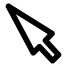 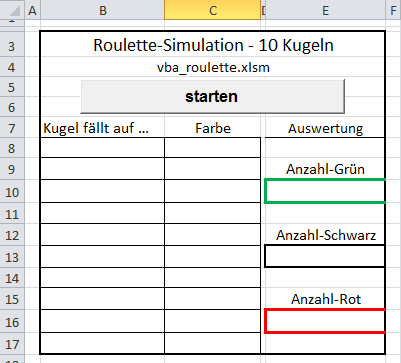 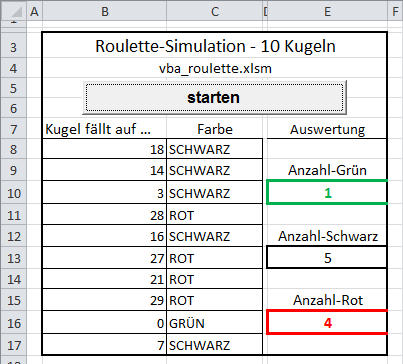 Code	Algorithmus-Beschreibung